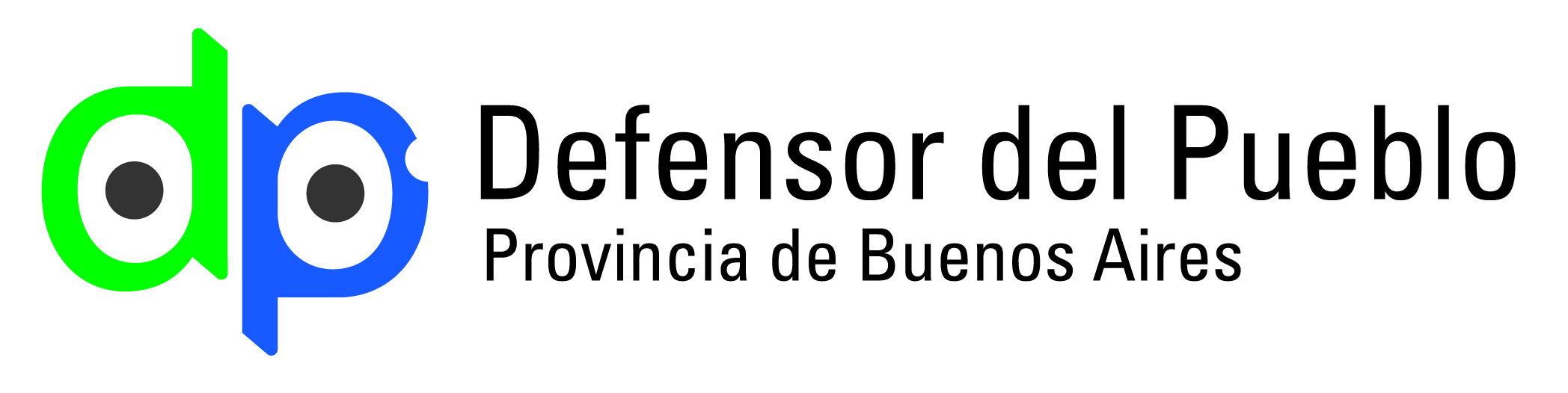 La Plata, 1 de marzo de 2017VISTO El artículo 55 de la Constitución Provincial, los artículos 12, 27 y ccdtes de la Ley 13.834 del Defensor del Pueblo, el artículo 22 del Reglamento Interno de la Defensoría, el Expediente Nº 12691/16 y;CONSIDERANDOQue se inicia la actuación de referencia a raíz de la presentación realizada por el docente G A L, DNI *******, quien reclama un excesivo retraso en la finalización de su trámite jubilatorio, por parte de la Dirección de Jubilaciones y Certificaciones de la Dirección General de Cultura y Educación de la Provincia de Buenos Aires.Que dicho expediente que tramita bajo N° 05826-01530007-2011, se encuentra retrasado en Coordinación Administrativa (firma) desde el 12.12.2016, razón por la cual el reclamante solicita se finalice su certificado de servicios y cese laboral, para que una vez concluido dicho trámite, el llamado código jubilatorio, pueda ser presentado ante el Instituto de Previsión Social de la Provincia de Buenos Aires (IPS) para obtener su jubilación definitiva. Que por otra parte, manifiesta que hasta que no se concluya con dicho trámite, no pueden percibir la retribución especial que establece el artículo 39 del Estatuto Docente (Ley 10.579), que reza: “el personal docente titular o sus derechohabientes, tendrán derecho a una retribución especial, corresponde a seis (6) mensualidades de su última remuneración regular permanente, sin descuento de ninguna índole, abonada en una única vez, dentro de los treinta (30) días de producido el cese”; plazo que no se ve reflejado en el caso presentado ante nuestro Organismo, y que a su vez perjudica la economía de la docente, debido a que las tasas de interés de actualización del monto a la fecha de pago son muy bajas.Que desde nuestro Organismo se han remitido solicitudes de informes a la Dirección de Jubilaciones y Certificaciones de la Dirección General, de Cultura y Educación, conforme lucen a fs. 7, 8, 10 y 11,  de las cuales no hemos obtenido respuesta hasta la actualidad. Que la administración tiene la obligación y el deber jurídico de pronunciarse frente a las peticiones que le formulan los particulares, quienes -correlativamente- tienen el derecho a obtener de ella una decisión fundada. Que “No decidir o decidir fuera del plazo constituyen actos irregulares de la administración que perjudican al particular y atentan contra la eficacia de la actividad de aquella. Ante la falta de resolución, se han contemplado diversas soluciones a la morosidad administrativa, pues de lo contrario la carga que grava a la administración pública de emitir el pertinente acto administrativo, y el derecho del particular al respecto, vendrían a ser ciertamente ineficaces si el propio ordenamiento jurídico no arbitrara correlativamente los mecanismos correctivos." (Amparo por mora de la Administración Pública; Horacio D. Creo Bay - Tomás Hutchinson, Ed. Astrea, 2006, pág. 2 y ss).Que la ley de procedimiento administrativo -art. 1 DL 7647/70- establece que las actuaciones administrativas deben impulsarse de oficio -art. 48-, que incumbe a las autoridades encargadas de su despacho adoptar las medidas oportunas para que la tramitación no sufra retrasos -art. 50-, y que los plazos administrativos son obligatorios para las autoridades públicas -art. 71- (ver (SCJBA; Fernández, Héctor R. c/ Policía de la provincia de Buenos Aires s/ Amparo; B- 64.878, del 17.8.05). Que "Esa actitud omisiva de la autoridad estatal resulta, pues, violatoria del derecho de defensa del reclamante, que se integra con el derecho a obtener una decisión no solo motivada, sino también oportuna y que en el ámbito del procedimiento administrativo deviene una obligación de la Administración inherente al principio del debido proceso adjetivo que lo informa (art. 15 in fine, Constitución provincial, doctr. causas B. 64.8378 "Muñoz", sent. del 12-V-2004 y B. 65.322 "Viera", sent. del 1-XI-2004)" (SCJBA; Fernández, Héctor R. c/ Policía de la provincia de Buenos Aires s/ Amparo; B- 64.878, del 17.8.05).Que el derecho de peticionar ante las autoridades, reconocido expresamente en la Constitución Nacional — artículo 14— , y en la Declaración Americana de los Derechos y Deberes del Hombre — artículo 24— , de jerarquía constitucional conforme lo establece expresamente nuestra propia carta fundamental (artículo 75, inciso 22), no se agota por el mero hecho de permitirle al particular que presente su pretensión. Resulta necesario, además, el reconocimiento del derecho a ofrecer y producir la prueba pertinente en el expediente administrativo y, sobre todo, el derecho a obtener una decisión fundada. Que se trata del respeto al principio del debido proceso adjetivo, que importa una expresión de la garantía de derecho de defensa consagrada en el artículo 18 de nuestra Constitución Nacional, y de la tutela judicial efectiva reconocida en los artículos 8º y 25 de la Convención Americana sobre Derechos Humanos (Pacto de San José de Costa Rica), en los artículos 2º, inc. 3, y 14 del Pacto Internacional de Derechos Civiles y Políticos, y en el artículo 10 de la Declaración Universal de Derechos Humanos, todos con jerarquía constitucional. Que por tal motivo, la administración tiene el deber de resolver las cuestiones planteadas por los particulares legitimados a tales efectos. Este deber surge de la obligación que impone el derecho del administrado de dar una decisión fundada, y encuentra fundamento en el principio de obligatoriedad de la competencia que impone la LNPA, y en los principios que rigen en el procedimiento administrativo, incorporados positivamente en dicha ley, tales como los de celeridad, economía, sencillez y eficacia en los trámites administrativos. Que asimismo la jubilación es un derecho (Conf. art. 14 bis, 16, art. 17 art. 28 de la C. N.), que reconoce a toda persona el derecho humano básico a descansar tras una larga vida de entrega al trabajo en beneficio propio y de la sociedad y de que ésta le garantice una subsistencia digna hasta el fin de sus días. Que el artículo 55 de la Constitución provincial establece que “el Defensor del Pueblo tiene a su cargo la defensa de los derechos individuales y colectivos de los habitantes.”Que de conformidad con el artículo 27 de la Ley 13.834, corresponde emitir el presente acto.Por ello,EL DEFENSOR DEL PUEBLO DE LA PROVINCIA DE BUENOS AIRESRESUELVEARTÍCULO 1: RECOMENDAR a la Dirección de Jubilaciones y Certificaciones de la Dirección General de Cultura y Educación de la Provincia de Buenos Aires, tramite con carácter urgente el Expediente Administrativo N° 05826-01530007-2011, correspondiente al cese ordinario del Sr. G A L, DNI ******, el que se encuentra retrasado en Coordinación Administrativa (firma) desde el día 12 de diciembre de 2016.ARTÍCULO 2: Regístrese, Notifíquese y oportunamente, archívese.RESOLUCION Nº   24/17